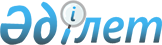 Об определении размера и перечня категорий получателей жилищных сертификатов по городу АрысРешение Арысского городского маслихата Туркестанской области от 15 ноября 2022 года № 29/153-VІІ. Зарегистрировано в Министерстве юстиции Республики Казахстан 17 ноября 2022 года № 30577
      В соответствии с пунктом 2 статьи 14-1 Закона Республики Казахстан "О жилищных отношениях", приказом Министра индустрии и инфраструктурного развития Республики Казахстан от 20 июня 2019 года № 417 "Об утверждении правил предоставления жилищных сертификатов" (зарегистрирован в Реестре государственной регистрации нормативных правовых актов № 18883), маслихат города Арыс РЕШИЛ:
      1. Определить размер и перечень категорий получателей жилищных сертификатов по городу Арыс, согласно приложениям 1, 2 к настоящему решению.
      2. Настоящее решение вводится в действие по истечении десяти календарных дней после дня его первого официального опубликования. Размер жилищных сертификатов по городу Арыс
      Сноска. Приложение в редакции решения Арысского городского маслихата Туркестанской области от 28.09.2023 № 8/52-VІІІ (вводится в действие по истечении десяти календарных дней после дня его первого официального опубликования).
      1. Для реализации права приобретения гражданами жилья в собственность с использованием ипотечного жилищного займа в рамках ипотечной программы, утвержденной Национальным Банком Республики Казахстан и (или) государственной программы жилищного строительства, определить размер жилищных сертификатов в городе Арыс:
      1) 10 % от суммы первоначального взноса, но не более 1 500 000 (один миллион пятьсот тысяч) тенге в виде социальной помощи;
      2) 10 % от суммы первоначального взноса, но не более 1 500 000 (один миллион пятьсот тысяч) тенге в виде социальной поддержки.
      Сумма жилищного сертификата определяется в едином размере не более 1 500 000 (один миллион пятьсот тысяч) тенге для каждого получателя. Перечень категорий получателей жилищных сертификатов по городу Арыс 
      Сноска. Приложение 2 в редакции решения Арысского городского маслихата Туркестанской области от 28.09.2023 № 8/52-VІІІ (вводится в действие по истечении десяти календарных дней после дня его первого официального опубликования).
      1. ветераны Великой Отечественной войны;
      1) ветераны, приравненные по льготам к ветеранам Великой Отечественной войны;
      2) ветераны боевых действий на территории других государств;
      3) лица с инвалидностью первой и второй групп;
      4) семьи, имеющие или воспитывающие детей с инвалидностью;
      5) лица, страдающие тяжелыми формами некоторых хронических заболеваний, перечисленных в списке заболеваний, утверждаемом уполномоченным органом в области здравоохранения;
      6) пенсионеры по возрасту;
      7) дети-сироты и дети, оставшиеся без попечения родителей, не достигшие двадцати девяти лет, потерявшие родителей до совершеннолетия;
      8) кандасы:
      9) лица, лишившиеся жилища в результате экологических бедствий, чрезвычайных ситуаций природного и техногенного характера;
      10) многодетные матери, награжденные подвесками "Алтын алқа", "Күмісалқа" или получившие ранее звание "Мать-героиня", а также награжденные орденами "Материнская слава" I и II степени, многодетные семьи;
      11) семьи лиц, погибших (умерших) при исполнении государственных или общественных обязанностей, воинской службы, при подготовке или осуществлении полета в космическое пространство, при спасании человеческой жизни, при охране правопорядка;
      12) неполные семьи;
      13) государственным служащим, работникам бюджетных организаций, военнослужащим, кандидатам в космонавты, космонавтам, сотрудникам специальных государственных органов и лицам, занимающим государственные выборные должности;
      14) востребованные специалисты, осуществляющие трудовую деятельность в отрасли здравоохранения, образования, культуры, спорта, на основе анализа статистических наблюдений по статистике труда и занятости, с учетом прогноза трудовых ресурсов, формируемых согласно Приказа Министра труда и социальной защиты населения Республики Казахстан от 20 мая 2023 года №161 "Об утверждении Правил формирования национальной системы прогнозирования трудовых ресурсов и использования ее результатов (зарегистрированного в Реестре государственной регистрации нормативных правовых актов под №32546)".
					© 2012. РГП на ПХВ «Институт законодательства и правовой информации Республики Казахстан» Министерства юстиции Республики Казахстан
				
      Секретарь маслихата города Арыс

А. Байтанаев
Приложение 1 к решению
Маслихат города Арыс от
15 ноября 2022 года № 29/153-VІІПриложение 2 к решению
маслихата города Арыс